                                                                                       Republika e Kosovës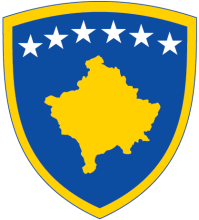 Republika Kosova – Republic of KosovaQeveria e Kosovës – Vlada Kosova – Government of KosovaMINISTRIA E ARSIMIT SHKENCËS                 MINISTRY OF EDUCATION                   MINISTARSTVO ZA OBRAZOVANJEDHE TEKNOLOGJISË                                          SCIENCE AND TECHNOLOGY              NAUKE I TEHNOLOGIJUQENDRA E STUDENTËVE                                STUDENTS’ CENTER OF                      STUDENTSKI CENTAR 	E UNIVERSITETIT TË PRISHTINËS              UNIVERSITY OF PRISHTINA              UNIVERSITETA PRISHTINE	PRISHTINË                                                           PRISHTINA	                                               PRISHTINA	                                                               Rruga “Agim Ramadani”  p.n., 10 000 Prishtinë, KosovëTel:. +381 (0) 38/223-951, +381 (0) 38/225-976web: qs.rks-gov.net________________________________________________________________________________________________________Ne bazë të nenit 11 të Ligjit nr.03/L-149 për Shërbimin Civil të Republikës së Kosovës ,nenit 3 dhe 4  të Rregullorës nr.02/2010 për Procedurat e Rekrutimit  në Shërbimin Civil të Kosovës,Qendra e Studentëve  e Universitetit të Prishtinës në Prishtinë për plotësimin e vendit të lirë të punës publikon këtë:                                                                                        K  O  N  K  U  R  SInstuticioni:  Qendra e Studentëve Titulli i vendit të punës :Dy (2) Udhëheqës/e  të Konviktit  Kategoria funksionale:Niveli drejtuesDrejtoria :     StrehimitPozita e nëpunësit: I karrierësLloj i emërimit: Akt Emërim-pa afat të caktuarRaporton:Drejtori i strehimitKoeficienti:    tetë ( 8)Grada: 7- kodi AR/780 Qëllimi i vendit të punësOrganizimi dhe udhëheqja e njësisë{konviktit}-ofrimi i mbështetjes dhe mbikqyrjes profesionaleDetyrat kryesore: Organizon punën e punëtorëve dhe udhëheq punën në konvikt,kujdeset dhe siguron diciplinën e punës,Është përgjegjës kryesor për organizimin dhe mbarvajtjen e procesit të sistemimit dhe  akomodimit të studentëve në konvikt.kontakton me studentë, i pranon kërkesat e tyre, vëzhgon  vërejtjet dhe propozimet e tyre,kontrollon gjendjen nëpër konvikt si dhe kushtet për banim të Studentëve, kujdeset mbi higjienen në konvikt,përcjellë pagesat e Studentëve mbi to paraqet raport  udhëheqsit të strehimit;Është përgjegjës për zbatimin e Rregullores mbi strehimin e studentëve dhe Rendin shtëpiak,mbanë evidencën mbi kohën e punës së punëtorëve,kryen edhe punë tjera sipas urdhërit të Drejtorit të Drejtorise së   strehimit,kulturës dhe sportit.Shkathtësitë e kërkuara (kualifikime, përvoja si dhe aftësitë dhe shkathtësitë  tjera  që kërkohen për këtë vend pune): aftësitë e mira të komunikimit .gatishmëria për të vepruar me pak mbikëqyrje aftësi të mira ndër personale dhe mbajtja e kontakteve me personat vendimmarrësaftësi për përcaktimin e prioriteteve të punës dhe shkathtësi për menaxhimin e kohës.njohja e obligueshme e gjuhëve zyrtare në përdorim.njohja  e gjuhës angleze është përparësi.mbikëqyr punët dhe aktivitetet në lëmin e strehimitmbikëqyr punët dhe aktivitetet në lëmin e teknologjisë informative në konvikte Kualifikimi dhe përvoja:Diploma universitare:Filozofik dhe Administrate PublikeSë paku  4 (katër ) vjet përvojë në nivelit profesionalShërbimi civil i Kosovës ofron mundësi të barabarta të punësimit për të gjithë shtetasit e Kosovës dhe mirëpret aplikacionet nga të gjithë personat e gjinisë mashkullore dhe femërore nga të gjitha komunitetet në KosovëKomunitetet jo-shumicë  dhe pjestarët e tyre kanë të drejtë për  përfaqësim të drejtë dhe  proporcional në organet e shërbimit Civil të Administratës publike qendrore dhe lokale,si specifikohet në Nenin  11,paragrafin 3  të Ligjit nr.03/L-149 për Shërbimin Civil të Republikës së Kosovë.Kandidatët duhet të sjellin dokumentet e më poshtme me rastin e aplikimit:Letër motivueseKualifikimi shkollor (Diploma të jetë e vërtetuar te noteri) Nëse diploma është e fituar jashtë vendi të jetë e nostrifikuarVërtetimin mbi përvojën e punës dhe pasqyra nga trusti pensional.Ҫertifikat që nuk jeni nën hetimeDëshmin se nuk keni borxhe në Administratën tatimore të KosovësDokumentin e identifikimitInformacionet plotësuese:Konkursi është i hapur 15 ditë nga dita e publikimit në njërën nga gazetat ditore.Aplikacionet merren /dorëzohen  (bashkangjitur të gjitha dokumentet relevante në kopje) në Qendrën e studentëve të Universitetit të Prishtinës në Prishtinë, rruga Agim Ramadani, p.n. kati i dytë, nr. kontaktues i telefonit 038-223-951, prej orës 08,oo – 16,oo, Aplikacionet e dërguara pas datës së fundit nuk do të pranohen.Aplikacionet e pakompletura mund të refuzohen,nuk do të merren në shqyrtimKandidatët të cilët hyjnë në përzgjedhje të ngushtë për intervist do të informohen përmes telefonit.Na osnovu člana 11,12 tačka 1(1.1) i člana 18 tačka 1 ZakonaBr.03/L-149 za civilnu službu Republike Kosova, člana 3 i 4 tačka 1 i 3 PravilnikaBr.02/2010 za procedure regrutovanja u civilnu službu Kosova, Studentski centar Prištinskog Univerziteta u Prištini, za popunjavanje slobodnog radnog mesta, objavljuje sledeći                                                                                          K O N K U R SInstitucija:  Studentski CentarNaziv radnog mesta: Dva (2) Rukovodilac/la doma eFunkcionalna kategorija: rukoodioci nivoUprava: Služba za smještajPoložaj službenika: karijeraVrsta naimenovanja: Akt naimenovanja – na neodređeni rokIzveštava: Rukovodiocu studentskog domaKoeficijent: osma ( 8)Grada:7 -kodi AR/780 Organizacija i upravljanje ukrcavanja {jedinice}Glavni zadaci:Organizuje i učestvuje u raspodeli domskog smeštaja za studente i u drugim poslovima u domovima.  Stara se o korišćenju tehničkih kapaciteta u domovima – kreveta, i odgovoran je za njihovo propisno korišćenje.Stara se i odgovoran je za inventar. Zadužuje i razdužuje studente inventarom i posteljinom.Na kraju školske godine prikuplja nazad posteljinu i drugi inventar dat studentima na korišćenje.Vodi evidenciju o stanarima doma.Prima i deli materijal za čišćenje za radnike u domovima.Stara se o redovnom menjanju posteljine i njeno pranje.Obavlja i druge poslove shodno nalogu upravnika domova i rukovodioca službe za domski smeštaj.Sposobnosti:Dobra sposobnost komunikacije.Spremnost da radi uz mali stepen nadzora. Dobra sposobnost za međuljudske odnose i održavanje kontakta sa donosiocima odluka.Sposobnost za određivanje radnih prioriteta i veština organizovanja vremena.Obavezno poznavanje službenih jezika u upotrebi.Poznavanje engleskog jezika je prednost.Vrši nadzor poslova i aktivnosti u oblasti domskog smeštaja. Stručna sprema i radno iskustvo: Univerzitetska diploma: Filozofski Fakultet i Javna Uprava najmanje 4 (cetri) godine radnog iskustvaKosovska Civilna služba obezbeđuje jednake mogućnosti zapošljavanja za sve građane Kosova i pozdravlja aplikacije iz sva lica muškog i ženskog svih zajednica na Kosovumanjinske zajednice i njihovi pripadnici imaju pravo na pravičnu i proporcionalne zastupljenosti u državnim tijelima službe centralne i lokalne javne administracije, kao što je navedeno u članu 11, stav 3 Zakona 03 / L-149 servis civilni Republika Kosovo.Zainteresovani kandidati treba da te predaju:• propratno pismo• Svi relevantni prateća dokumentacija se dostavlja prilikom podnošenja zahteva (referendumi, diplome notirizume, letrnjoftimin, potvrda da Jani nije pod istragom i dokaz da nemate dugovanja prema Poreskoj upravi Kosova).Dodatne informacije:Konkurs ostaje otvoren 15 dana od dana njegovog objavljivanja u jednim od dnevnih novina.Prijave za konkurs se uzimaju i predaju (zajedno sa kopijama svih relevantnih dokumenata) u Studentskom centru Univerziteta u Prištini, Priština, u ulici Agima Ramadanija bez broja, drugi sprat, broj telefona za kontakt 038-223-951, od 08,00 – 16,00, Prijave na konkurs podnete po isteku poslednjeg dana neće biti prihvaćene.Prijave pristigle nakon tog roka neće biti prihvaćeneKandidati koji uđu u uži izbor biće pozvani na razgovor telefonom.